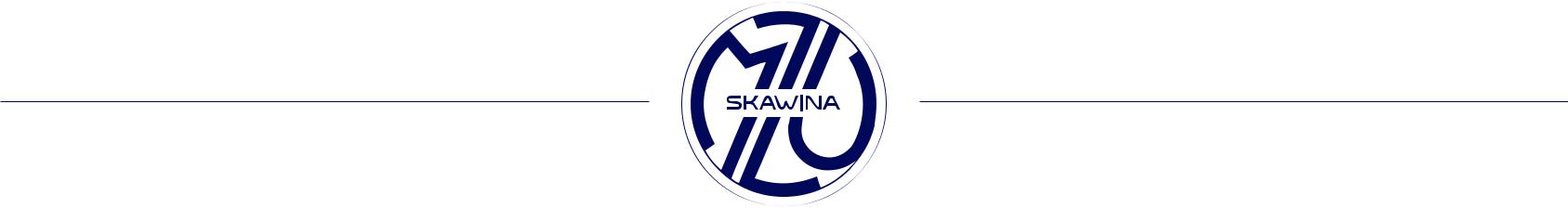 			          MIEJSKI ZAKŁAD USŁUGOWY               SP. Z O.O.      UL. PIŁSUDSKIEGO  25      32-050  SKAWINA                      www.mzu.skawina.com.pl       e-mail: mzu.skawina@poczta.fmSkawina, dn. 01.08.2019r.                                                              Do wszystkich OferentówDot. Odpowiedź na zapytania do SIWZ – zamówienie nr ZP-08-2019W związku z otrzymanym zapytaniem do zapisów specyfikacji istotnych warunków zamówienia,  Zarząd MZU Sp. z o.o. udziela następujących wyjaśnień: Pytanie 1.  Jak wygląda sprawa załadunku? Czy jest po naszej stronie czy po Państwa, jeśli po Państwa to jaki sprzęt do ładowania posiadacie? I jak z ważeniem? Odpowiedź:Załadunek odpadów odbywa się przy pomocy ładowarki TEREX. Pytanie 2. Gdzie i w jakiej formie magazynowany jest obecnie odpad? Czy jest w jakiś pojemnikach? Kontenerach?Odpowiedź:Odpady o kodzie 20 01 02 gromadzone i  przechowywane są w wiatach na terenie Zakładu Zagospodarowania Odpadów przy ul. Fieldorfa Nila 8 w Skawinie. Pytanie 3. Jak to było do tej pory odbierane?Odpowiedź:Obiór odpadów w kontenerach o objętości ok. 40 m3,  następował po zgłoszeniu telefonicznym z 1-2 dniowym wyprzedzeniem.Pytanie 4. Z czego wynika podział na części zadania? Ponieważ pierwsze i drugie ma tyle samo ton, czy może wynika to z dwóch innych lokalizacji?Odpowiedź:Każdy z oferentów może złożyć ofertę na jedną lub obydwie części. Lokalizacja odbioru odpadów jest jednakowa i odbywać się będzie na terenie Zakładu Zagospodarowania Odpadów przy ul. Fieldofra Nila 8 w Skawinie. Pytanie 5. Jaka jest częstotliwość odbioru odpadów?Odpowiedź:Odbiór odpadów odbywa się średnio 3 razy w tygodniu, jest to ściśle uzależnione od ilości napływu odpadów. W pierwszej połowie miesiąca odpady obierane są rzadziej około 2-3 razy w tygodniu, natomiast w drugiej połowie odbiór odpadów jest częstszy i przypada na co drugi dzień lub codziennie. Średnio obierane jest około 20 kontenerów o pojemności 40m3.Pytanie 6. Jakie dokładnie odpady kryją się pod kodem 15 01 02?Odpowiedź:Odpady pod kodem 15 01 02 to odpady opakowań z tworzyw sztucznych pochodzące ze zbiórki odpadów komunalnych od mieszkańców zarówno z zabudowy jednorodzinnej  jak i wielorodzinnej oraz przedsiębiorców z Gminy Skawina. Odpady nie są segregowane przez Zamawiającego. Oględzin grupy odpadów będących przedmiotem zamówienia można dokonać codziennie w godzinach od 7:30 do 14:30 po uprzedniej awizacji przyjazdu.Prezes Zarządumgr inż. Andrzej Maksymiuk  Centrala  (12) 276-58-33                  (12) 357-20-47                    